от « 13 » апреля 2016 г   №  31с. ЧендекПОСТАНОВЛЕНИЕ                                                                                   JÖПО создании маневренных групп в пожароопасный периодна территории Чендекского сельского поселения	В связи с Поручением исполняющего обязанности Главы Республики Алтай, Председателя Правительства Республики Алтай от 25.03.2016 года №ИО-64 Н.М.Екеевой. Для мониторинга обстановки, оперативного реагирования на складывающуюся  обстановку, проведения профилактических мероприятий, направленных на работу с населением по соблюдению правил пожарной безопасности, организации патрулирования, выявления несанкционированных палов, организации взаимодействия с организациями, населением для решения неотложных вопросов по обеспечению пожарной безопасности или выполнения  мероприятий, связанных с ликвидацией возникших очагов пожара на территории муниципального образования и угрозе перехода лесных пожаров на населенные пункты:ПОСТАНОВЛЯЮ:Создать маневренные группы для тушения природных пожаров в 5-ти километровой зоне от населенных пунктов из числа ДПД; местного населения по селам в количестве по 3 человека. Назначить ответственных групп.(Приложение№1, прилагается).Контроль за исполнением настоящего Постановления оставляю за собой. Глава Сельской администрацииЧендекского сельского поселения:                                                             А.В.Ошлакова.  Приложение№1 к Постановлению №31 от 13.04.2016годСПИСОКстарших групп, маневренных групп по селам Чендекского сельского поселенияс. ЧендекОшлаков Артем Сергеевич, старший группы, водитель Сельской администрации 89132538385 Зил131 АРС-14 гос.№ В489АР, ВАЗ2131 гос.№ Н107АО запас топлива 100л, лопата Ошлоков Василий Михайлович, кочегар – 89136934259 топорАнисимов  Сергей Викторович, безработный- 89136908037 ,багор, пилапоселок МаргалаАрхипов Василий Анатольевич, старший группы-депутат сельского Совета депутатов 89136975626, топор, лопатаБахарев Владимир Кириллович , безработный -89136969354 , ведроСайдутов Александр Васильевич, безработный- 89139924860 багорпоселок ПолеводкаКрестьянников Андрей Жоржевич, старший группы, безработный-  89139949846, лопата, ведро,пилаСкорых Иван Владимирович, водитель ООО «Талан»- 89136943975 багорСубботин Николай Петрович, безработный- 89136948384 ведроСело Нижний-УймонГребенкин  Сергей Анатольевич, старший группы – ИП 89136917864 лопата, ведроГребенкин Андрей Вадимович , безработный -89833260316 багорОшлоков Павел Васильевич ,  безработный 89139916713 топор, пиласело Ак-КобаЯлбаков Виталий Петрович, старший группы – безработный -89139910530 топор, пилаБайкошев Виктор Васильевич,  ООО «Талан» скотник- 9136907420 ведроКопчаков Станислав Владимирович- ООО «Талан» скотник 9136986046 лопатаРЕСПУБЛИКА АЛТАЙ УСТЬ-КОКСИНСКИЙ РАЙОНСЕЛЬСКАЯ АДМИНИСТРАЦИЯЧЕНДЕКСКОГО  СЕЛЬСКОГО ПОСЕЛЕНИЯ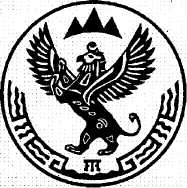 АЛТАЙ РЕСПУБЛИКАКОКСУУ-ООЗЫ АЙМАКЧЕНДЕКТЕГИ  JУРТ JЕЗЕЕЗИНИН АДМИНИСТРАЦИЯЗЫ649470 с.Чендек, ул. Садовая, 15, тел.8(38848) 25-4-35факс.8(38848) 25-4-42, E-mail: chendek-ra@yandex.ru649470 с.Чендек, ул. Садовая, 15, тел.8(38848) 25-4-35факс.8(38848) 25-4-42, E-mail: chendek-ra@yandex.ru649470 с.Чендек, ул. Садовая, 15, тел.8(38848) 25-4-35факс.8(38848) 25-4-42, E-mail: chendek-ra@yandex.ru